          《在线课堂》学习单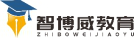 班级：                姓名：                 单元四年级下册Unit 5 Our Clothes课题Story温故知新Choose and write.选词填空。1.________is her dress2.________are his shoes.3.-__________cap is it?  -It’s Tom’s.自主攀登Look and write. 根据句意，选择图片填空。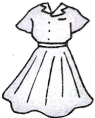 1.-Whose_______is this?              -It’s Jenny’s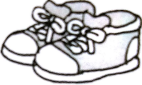 2.-Are these your___________?               -No, they aren’t. They are my brother’s.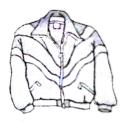 3.-Is this your___________?   -Yes, it is.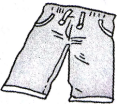 4.-Whose___________are these?  - They are Tony’ s.稳中有升Read, choose and write.选词填空。A: Tony, these are your__________ and a sweater. Here you are.B: Thank you, Jenny.A: The dress and the coat are ___________. ______________ pants are these?B: They are Goo’s. And this____________ is his, too.说句心里话